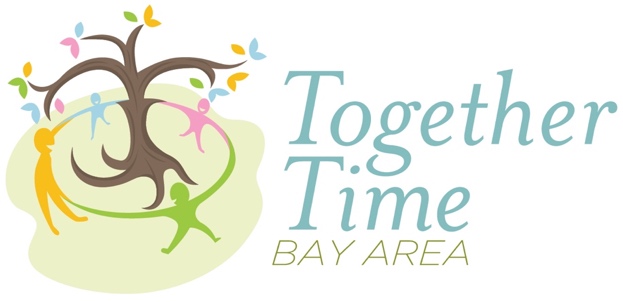 Sally FraserProfessional Provider Supervised Visitationwww.togethertimebayarea.comsally@togethertimebayarea.com510-295-8041Intake InformationDate:  _____________________________________________________________________Who has physical custody? ____________________________________________________Who has legal custody? _______________________________________________________Your Full Name:  _____________________________________________________________Address:  ___________________________________________________________________Mobile Phone:  _______________________________________________________________Secondary phone if applicable:  __________________________________________________Email:  ______________________________________________________________________Other Parent’s Full Name:  ______________________________________________________Child’s Full Name, Nickname, Age, Date of Birth:  _____________________________________Child’s Full Name, Nickname, Age, Date of Birth:  ______________________________________Child’s Full Name, Nickname, Age, Date of Birth:  ______________________________________Emergency ContactName: _____________________________________________________________________Relationship to you: ___________________________________________________________Mobile Phone: _______________________________________________________________Secondary phone if applicable: __________________________________________________Your Attorney InformationName: ______________________________________________________________________Email: _______________________________________________________________________Phone: ______________________________________________________________________Permission for this provider to communicate with attorney by voice and/or in writing? _________Custodial ParentPlease email or text one photo of each child to sally@togethertimebayarea.com or 510-295-8041.(Multiple children can be combined on a single photo.)Non-Custodial ParentPlease email or text the following items to sally@togethertimebayarea.com or 510-295-8041.A photo of yourself.A photo of your driver’s license or ID.A photo of the car(s) you will drive to visits.A photo of the license plate(s) of the car(s) you will drive to visits.